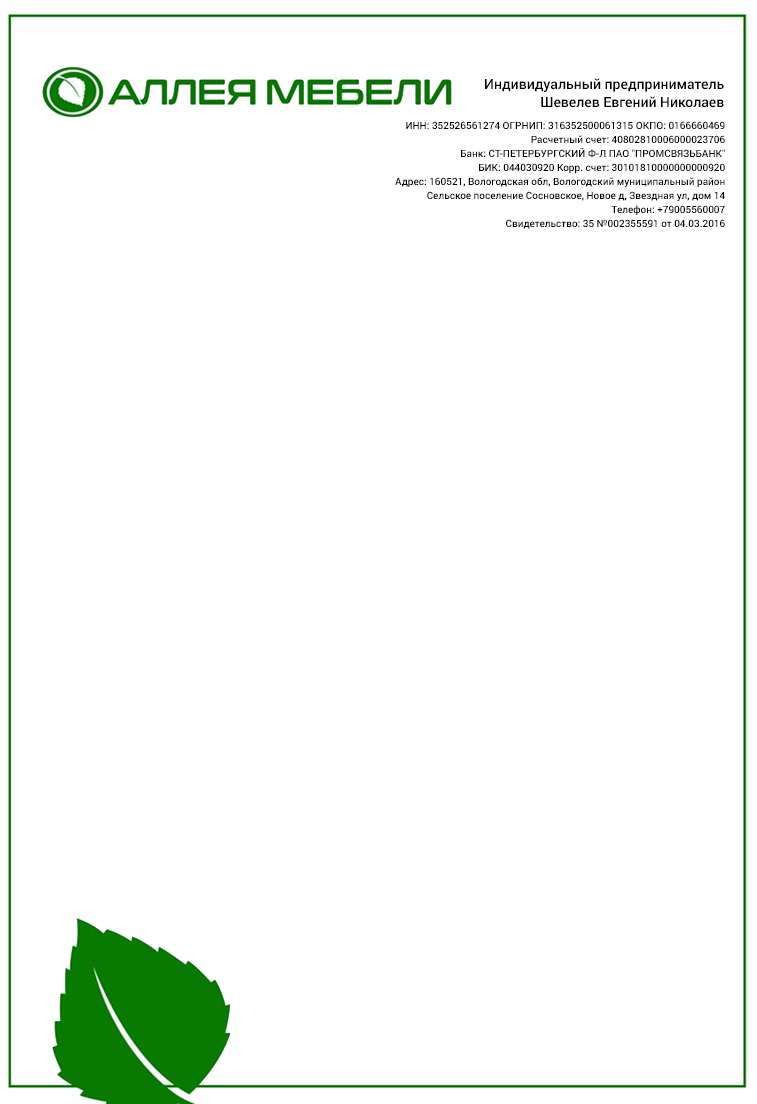 Заявление на обмен товара*Все поля обязательны для заполнения                                                                                                                            Индивидуальному предпринимателю Шевелеву Е.Н.                                                                                                                                                                                                                          От (ФИО заказчика) ______________________________                                                                                                                            _______________________________________________                       Проживающего по адресу: ________________________                        _______________________________________________                       Паспорт: серия _______ номер_____________________                                                                                                                           Тел: ___________________________________________Прошу заменить товар ____________________________________________________________  Стоимостью____________ На товар ________________________________________________________________________  Стоимостью____________ В связи с _______________________________________________________________________________________________Дата покупки_________________ Номер договора (Заказа покупателя) ________________________Дата отгрузки товара покупателю __________________ Внешний вид товара и заводской упаковки _________________________________________________________________ Местонахождение товара ________________________________________________________________________________У товара была сборка? (да/нет) ___________________К заявлению прилагаю фотографии брака (в том случае, если причина обмена-брак)Разницу в сумме_____________   необходимо:  Доплатить 	      Вернуть покупателюЕсли Вы являетесь розничным клиентом, укажите каким способом Вы хотите вернуть разницу денежных средств:           Тем же способом, каким была произведена оплата           На расчетный счет банка. В обязательном порядке приложить номер Вашего расчетного счета и полные паспортные данные, полные реквизиты банка. Обращаем внимание, что владельцем договора и расчетного счета должно быть одно и тоже лицо.Дата написания заявления ________________           Подпись клиента ___________________Заявление принял  ______________________             Срок рассмотрения заявления до ______________ Товар возвращен в магазин:  Дата ___________ Подпись_______________Товар в магазин принят: Дата __________ Подпись ___________ ФИО сотрудника_________________________________ Обмен произведен: Дата____________ Подпись клиента ________________